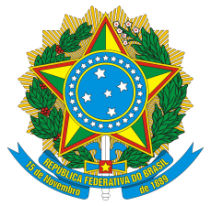 MINISTÉRIO DA EDUCAÇÃOSECRETARIA DE EDUCAÇÃO PROFISSIONAL E TECNOLÓGICAINSTITUTO FEDERAL DE EDUCAÇÃO, CIÊNCIA E TECNOLOGIA DE MINAS GERAISSede: Avenida Professor Mário Werneck, 2590, Bairro Buritis, CEP 30575-180, Belo Horizonte – MG,Tel. (031) 2513-5103 secretaria.gabinete@ifmg.edu.br / www.ifmg.edu.brCOMUNICADO CPPDAtendendo ao art. 8º, § 4º do edital 44/2016 que regulamenta a eleição dos membros da comissão permanente de pessoal docente – que estabelece: “no campus onde não houver candidatura homologada, caberá à CPPD, em um prazo de 30 (trinta) dias, a contar da homologação do resultado da eleição, realizar novo processo eleitoral” – a Comissão Eleitoral publica novo edital para eleição de representantes da CPPD nos campi onde as vagas não foram preenchidas ou não houve candidatura homologada e informa que a posse de todos os membros eleitos ocorrerá conjuntamente, após a conclusão deste complemento do processo eleitoral.Belo Horizonte, 07 de julho de 2016.Comissão Eleitoral